AUTOMATHCon este juego matemático se pueden trabajar las siguientes actividades que se propusieron el el criterio de evaluación 2.Seriación de colores y tipos de medios de transporte.Cuadros de doble entrada según color y vehículos.Orientación espacial.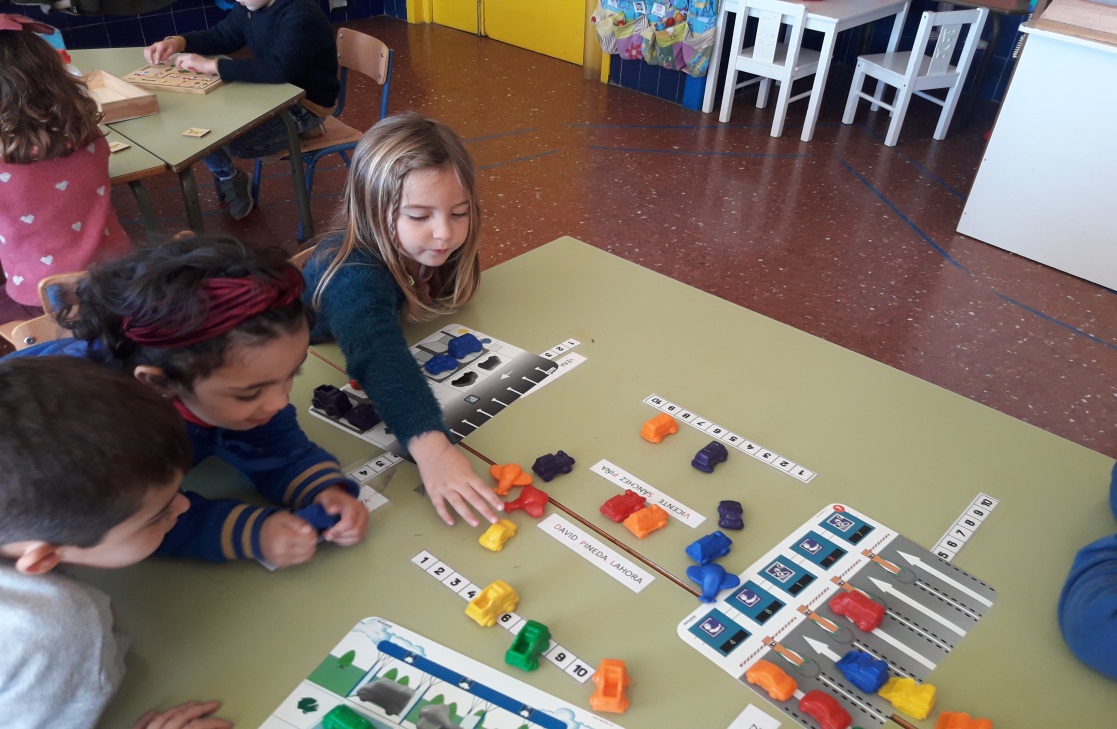 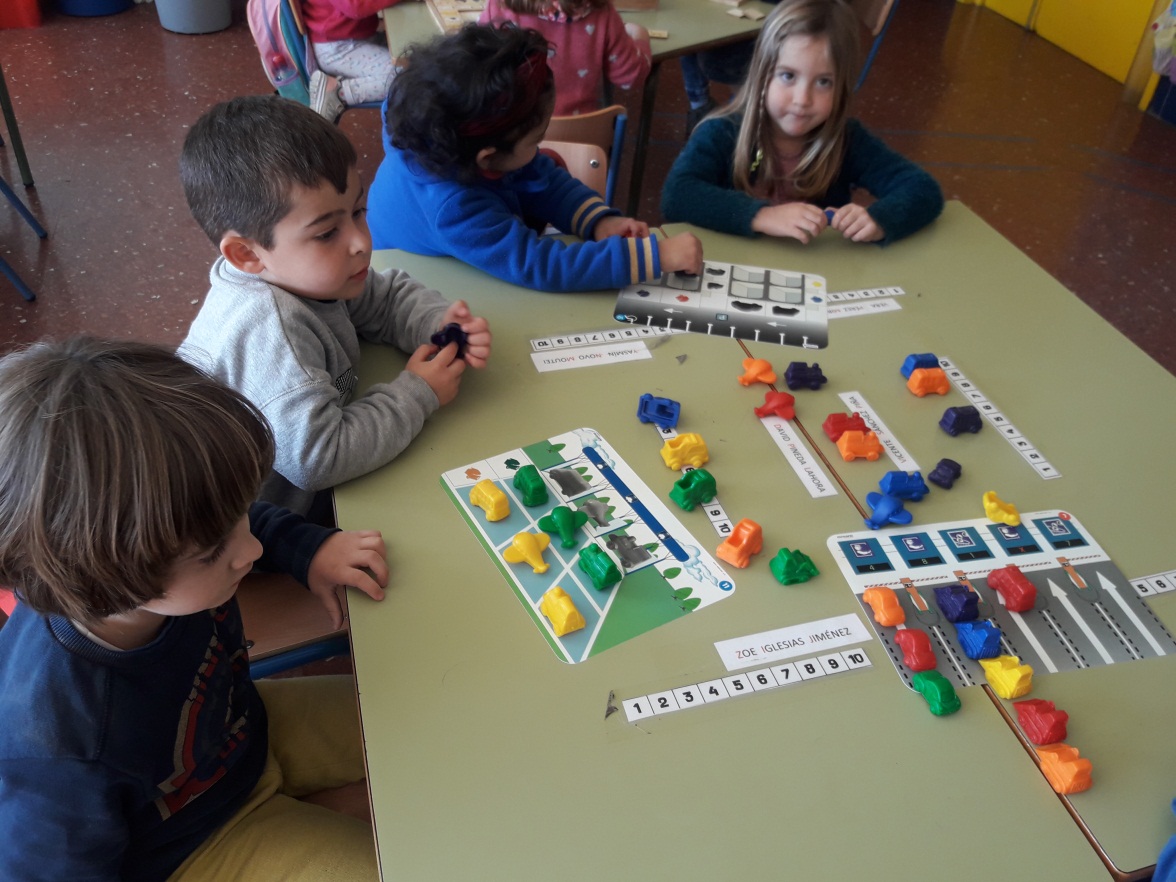 